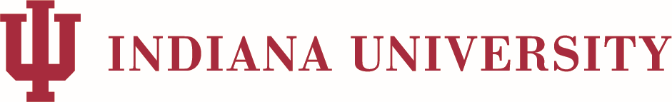 Protocol Form Crosswalk
Indiana University Institutional Biosafety Committee (IBC) v.11.18.2022This guide can be used as a tool for investigators, lab staff, IBC members, and IBC staff when transferring information from a previously approved IBC protocol on a Word document to the Kuali Protocols online system. Users can refer to the sections of their Word document, in the left column, to see where information should be entered in Kuali Protocols, in the right column. Use the table of contents below or “ctrl+F” (Windows) or “Cmd+F” (Mac) to search for a section of the Word IBC form. Please contact the IBC Office at IBC@iu.edu if you have any questions. ContentsWord Document SectionsKuali Protocols SectionsSection I. General Project DetailsSection I. General Project DetailsSec. I-A. Principal Investigator (PI) InformationGeneral InformationPrincipal Investigator (PI)General Information - Principal Investigator – Search using “Last, First” name or by IU Username.Positionn/aEmailPopulated by Kuali Protocols when Principal Investigator is entered. Stored in “Research Personnel” section.PhonePopulated by Kuali Protocols when Principal Investigator is entered. Stored in “Research Personnel” section.Campusn/aDepartmentGeneral Information - Department Name – Populated by Kuali Protocols when Principal Investigator is entered. Do not delete the automatically populated Department Name. Campus/Office Addressn/aSec. I-B. Additional Contact InformationAlternate/Administrative ContactOther Alternate/Administrative ContactEmergency Lab ContactPermissions tabClick “+Add User” to add any Alternate, Administrative, or Emergency Contact who are not also listed as personnel working in your lab. For example, if you would like for your Clinical Trial Coordinator to be included on correspondence related to your IBC protocol, add them in the Permissions tab. An IU email address is required in order to access Kuali Protocols.Name Column: Search using “Last, First” name or by IU Username.Roles & Permissions: Read-Only access allows the user to log in and view the IBC Protocol. Full Access allows the user to make changes to the protocol by submitting amendments and renewals, and to respond to requested revisions. Click “Add” to save the new user and their associated permissions. Note:You may change a user’s Permission Type at any time by logging in to Kuali Protocols, navigating to the Permissions tab on your protocol, and clicking the “Permission Type” next to their name. You may remove a user from your protocol Permissions at any time by logging in to Kuali Protocols, navigating to the Permissions tab on your protocol, and clicking the “X” by the user’s name. Kuali Protocols does not distinguish between Alternate, Administrative, or Emergency contacts. Sec. I-C-1. Protocol InformationGeneral Information, General QuestionnaireThis submission is a: New Research Protocol5 Year ResubmissionNew Teaching ProtocolGeneral Questionnaire - Select Protocol Type: Researchn/aTeachingCore FacilitySubmission #, Amendment, Annual Continuing ReviewGenerated automatically by Kuali Protocols.Project TitleGeneral Information - Protocol TitleSec. I-C-2. Submissions RecordSec. I-C-2.c. Submissions Record TableSubmission #Generated automatically by Kuali Protocols.Date SubmittedGenerated automatically by Kuali Protocols.Submission Type (Major Amendment/Minor Amendment/Continuing Review/Continuing Review and Major Amendment, Continuing Review and Minor Amendment)On previously approved protocols in the Kuali Protocols system, users will see the following options in the right-hand side navigation pane:Amend – Allows the user to make changes and updates to the IBC ProtocolRenew – Allows the user to submit an annual renewal of the IBC ProtocolRenew & Amend – Allows the user to make changes and updates as well as submit an annual renewal of the IBC ProtocolSubmission SummaryAmendmentWhen taking the Amend or Renew & Amend actions, users will briefly summarize the proposed change(s) to their IBC Protocol in the Amendment section. Date ApprovedGenerated automatically by Kuali Protocols.Sec. I-D. Other Compliance Committee ApprovalsOther ApprovalsAnimal Research (IACUC)Human Subjects Research (IRB)Veterans Affairs (VA) ResearchClick “+Add Line” to add all “Other Compliance Approval” information related to your IBC Protocol. Review Type: Animal Research (IACUC), Human Subjects Research (IRB), Veterans Affairs Research (VA)Protocol Status: Pending, ApprovedProtocol #: Enter number of related protocol. This is a required field. If your pending protocol has not yet been submitted for review, “TBD”.Protocol Title: Enter title of related protocol.PI of record if different than IBC PI: Search using “Last, First” name or by IU Username.Click “Done” to save each entry.All entries should be entered individually.Sec. I-E. FundingFundingInternal FundingInternal Funding checkboxExternal Funding: Agency, Grant NumberExternal Funding Agency*VA Funding: Grant NumberVA Funding**Selecting “External Funding Agency” or “VA Funding” will trigger the “Instructions to add or update additional grant numbers” list.Click “+Add Line” to add all external or VA funding information related to your IBC Protocol.Grant Number AgencyClick “Done” to save each entry.All entries should be entered individually.Sec. I-F. InvestigatorsResearch PersonnelPersonnel ListAll biological research personnel should be entered in this section. Individuals who need access to the IBC Protocol, but are not performing biological research, should be added to the Permissions tab. Note: An IU email address is required to access IBC Protocols in Kuali Protocols. If you have non-IU personnel, the protocol should be saved as a PDF and made available to lab members without Kuali Protocols access.For IU PersonnelLast Name, First Name <E-mail Address>TitleJob DescriptionTraining Checkboxes: NIH Guidelines, Bloodborne Pathogens, Biosafety, N95 Fit Test, Dual Use, OtherClick “+Add Line” to add each individual to your IBC Protocol.Person: Search using “Last, First” name or by IU Username. If you cannot find someone, refer to the IU Directory to ensure that their name or username is entered correctly.Email Address: Populated by Kuali Protocols when Person is entered.Title: Enter title related to this IBC Protocol (e.g., “Lab Manager,” or “Research Technician”)Job Description: Enter a brief description of the work that the individual will perform on this IBC Protocol (e.g., aliquoting viral stocks, animal husbandry)Researcher Role: Principal Investigator: Faculty member who is responsible for the oversight of the lab. This role is automatically assigned by Kuali Protocols. Co-Investigator: A faculty member who collaborates closely with the PI regarding the leadership of lab. Personnel: Lab member (i.e., student, staff, or faculty) who performs experiments or assists with other work covered by the protocol.Permissions: Full Access allows the user to make changes to the protocol by submitting amendments and renewals, and to respond to requested revisions.Read-Only access allows the user to log in and view the IBC Protocol.Training: For each individual listed, check the training that is required for your IBC Protocol. IUEHS Biosafety Training is required for all personnel on all protocols and is automatically applied to each individual. You will be able to see training completions in real-time. Click “Done” to save each entry.For Non-IU Personnel“Are there any affiliated personnel you are unable to add because they were not found in the drop-down list?” Click “+Add Line” to add each non-IU individual to your IBC Protocol.List first and last nameEmailInstitutionRoleClick “Done” to save each entry.For IU Health Services and/or Groups (for Clinical Trials)“Will any IU Health Services and/or Groups (e.g., CCRC, CTL, BMT Nurses, IDS, Blood Bank, or CTSL) handle or administer investigational products covered by this IBC protocol?”Click “+Add Line” to add each IU Health Service or Group to your IBC Protocol.Service or GroupServices ProvidedClick “Done” to save each entry.Check the attestation box (I ensure that all staff from the above listed IU Health Services and Groups…)Investigator AcknowledgementBy entering personnel in the Research Personnel section, the PI assumes responsibility for ensuring that all personnel have completed the necessary training requirements before beginning experiments. Sec. I-G. Research LocationsLocation(s)BuildingRoom #Research Activities PerformedBiosafety Level“Where will this research be conducted?”Click “+Add Line” to add each research location where you will conduct work related to this IBC protocol.BuildingRoom #Research Activities PerformedBiosafety LevelClick “Done” to save each entry.Note:If you are performing the same task in multiple rooms in the same building, you may list them all in one entry. If you are performing multiple tasks at the same biosafety level in one room, you may list them all in one entry. If the biological safety levels vary, please use separate entries (e.g., an entry for BL-2 tasks and an entry for BL-1 tasks). Field Work“Will any of your research be performed in the field (e.g., sample collection; work with wild animals or animal material)?”If Yes is selected, click “+Add Line” to add each field site location where you will conduct work related to this IBC protocol.Where will this research be conducted?If United States is selected: select StateResearch Activities PerformedBiosafety LevelClick “Done” to save each entry.Section II. Research DescriptionResearch DescriptionSec. II-A. Overall rationale for research in layman’s termsUsers can copy and paste text into the “Overall rationale for research in layman’s terms” text box. Sec. II-B. Description of planned experimentsUsers can copy and paste text into the “Description of planned experiments”Note:This section does not support the use of tables or images. If you would like to include an image (e.g., vector map, plasmid map), include it in the attachments section. Section III. Experiments Covered by the NIH GuidelinesNIH Covered ExperimentsThis section is triggered by answering yes to one of the following questions in the General Questionnaire:“Will Recombinant or Synthetic Nucleic Acid Molecules be used in this research?”“Will Viral Vectors be used in this research?”“Will this research involve the deliberate transfer of recombinant or synthetic nucleic acid molecules, or DNA or RNA derived from recombinant or synthetic nucleic acid molecules, into human research participants?”“Will these animals be genetically modified (e.g., tg/ko/ki), will you be making genetic modifications to the animals, or will you introduce recombinant material into the animals?”III-A. Experiments that Require NIH Director Approval and Institutional Biosafety Committee (IBC) Approval Before InitiationNo general III-A checkboxIII-A-1: Major Actions under the NIH GuidelinesIII-A-1-a: The deliberate transfer of a drug resistance trait to micro-organisms that are not known to acquire the trait naturally (See Section V-B, Footnotes and Reverences of Sections I-IV of the NIH Guidelines), if such acquisition could compromise the ability to control disease agents in humans, veterinary medicine, or agriculture, will require the NIH Director approvalIII-A-1-a: The deliberate transfer of a drug resistance trait to micro-organisms that are not known to acquire the trait naturally (See Section V-B, Footnotes and Reverences of Sections I-IV of the NIH Guidelines), if such acquisition could compromise the ability to control disease agents in humans, veterinary medicine, or agriculture, will require the NIH Director approvalIII-B. Experiments that require NIH Office of Science Policy (OSP) and IBC Approval Before InitiationNo general III-B checkboxIII-B-1: Experiments Involving the Cloning of Toxin Molecules with LD50 of Less than 100 Nanograms per Kilogram Body WeightIII-B-1 Experiments Involving the Cloning of Toxin Molecules with LD50 of Less than 100 Nanograms per Kilogram Body WeightII-B-2: Experiments that have been Approved (Under Section III-A-1-a) as Major Actions under Sec. III-A-1-a of the NIH GuidelinesIII-B-2 Experiments that have been Approved (Under Section III-A-1-a) as Major Actions under Sec. III-A-1-a of the NIH GuidelinesIII-C. Experiments Involving Human Gene Transfer that Require IBC Approval Prior to InitiationNo general III-C checkboxIII-C-1: Experiments Involving the Deliberate Transfer of Recombinant or Synthetic Nucleic Acid Molecules, or DNA or RNA Derived from Recombinant or Synthetic Nucleic Acid Molecules, into One or More Human Research ParticipantsIII-C-1: Experiments Involving the Deliberate Transfer of Recombinant or Synthetic Nucleic Acid Molecules, or DNA or RNA Derived from Recombinant or Synthetic Nucleic Acid Molecules, into One or More Human Research ParticipantsIII-D. Experiments that Require IBC Approval Before InitiationNo general III-D checkboxIII-D-1: Experiments using Risk Group 2 (RG2), Risk Group 3 (RG3), Risk Group 4 (RG4), or Restricted Agents as Host-Vector Systems (See Section II-A, Risk Assessment, of the NIH Guidelines)III-D-1: Experiments using Risk Group 2 (RG2), Risk Group 3 (RG3), Risk Group 4 (RG4), or Restricted Agents as Host-Vector Systems (See Section II-A, Risk Assessment, of the NIH Guidelines)If III-D-1 is checked, the III-D-1 Category will open below the full III-D section. Please review the category and select the box if relevant to your research. The category is: Experiments using RG2 or RG3 recombinant or synthetic nucleic acid molecule modified microbes in any animal (transgenic or otherwise).III-D-2: Experiments in which DNA from RG2, RG3, RG4, or Restricted Agents is Cloned into Nonpathogenic Prokaryotic or Lower Eukaryotic Host-Vector SystemsIII-D-2: Experiments in which DNA from RG2, RG3, RG4, or Restricted Agents is Cloned into Nonpathogenic Prokaryotic or Lower Eukaryotic Host-Vector SystemsIII-D-3: Experiments Involving the Use of Infectious DNA or RNA Viruses or Defective DNA or RNA Viruses in the Presence of Helper Virus in Tissue Culture SystemsIII-D-3: Experiments Involving the Use of Infectious DNA or RNA Viruses or Defective DNA or RNA Viruses in the Presence of Helper Virus in Tissue Culture SystemsIII-D-4: Experiments Involving Whole Animals:III-D-4: Experiments With Whole Animals Involving Recombinant or Synthetic Nucleic Acid MoleculesIf III-D-4 is checked, a list of III-D-4 Categories will open below the full III-D section. Please review each category and select the box(es) relevant to your research. The categories include:Involving whole animals in which the animal’s genome has been altered by stable introduction of recombinant or synthetic nucleic acid molecules, orDNA derived therefrom, into the germ-line (transgenic animals other than rodents), orExperiments involving viable recombinant or synthetic nucleic acid molecule-modified microorganisms tested on whole animals, including rodents Appendix M: Experiments involving large animalsPurchase or transfer of Transgenic Animals other than BL-1 RodentsBreeding of Transgenic Animals other than BL-1 RodentsCreation of Transgenic Animals other than BL-1 RodentsExperiments with Transgenic AnimalsExperiments with recombinant or synthetic nucleic acid molecules in an animal (transgenic or otherwise)III-D-5: Experiments involving whole plants at BL-2 or higher practicesIII-D-5: Experiments involving whole plants at BL-2 or higher practicesIII-D-6: Experiments involving more than 10 liters of culture (in one container)III-D-6: Experiments involving more than 10 liters of culture (in one container)III-D-7: Experiments involving influenza viruses generated by recombinant or synthetic methodsIII-D-7: Experiments involving influenza viruses generated by recombinant or synthetic methodsIII-E. Experiments that Require IBC Notice Simultaneous with Initiation ALL experiments not included in Sections III-A, III-B, III-D, III-F, and their subsections are non-exempt from the NIH Guidelines and fall under Section III-E. All Such experiments may be conducted at BL-1. The IBC reviews and approves all such proposals, but IBC review and approval prior to initiation of the experiments is not required.III-E. ALL experiments not included in Sections III-A, III-B, III-D, III-F, and their subsections are non-exempt from the NIH Guidelines and fall under Section III-E. All Such experiments may be conducted at BL-1. The IBC reviews and approves all such proposals, but IBC review and approval prior to initiation of the experiments is not required.III-E-1: Experiments involving the formation of recombinant or synthetic nucleic acid molecules containing no more than 2/3 of the genome of any Eukaryotic virus. III-E-1: Experiments involving the formation of recombinant or synthetic nucleic acid molecules containing no more than 2/3 of the genome of any Eukaryotic virus.III-E-2: Experiments involving whole plants at BL-1 or BL-2.III-E-2: Experiments involving whole plants at BL-1 or BL-2.III-E-3: Experiments involving transgenic rodents: involving the generation of rodents in which the animal’s genome has been altered by stable introduction of recombinant or synthetic nucleic acid molecules, or nucleic acids derived therefrom, into the germ-line. Only experiments that require BL1 containment are covered under this section; experiments that require BL2 or higher containment fall under section III-D-4 above. III-E-3: Experiments involving transgenic rodents: involving the generation of rodents in which the animal’s genome has been altered by stable introduction of recombinant or synthetic nucleic acid molecules, or nucleic acids derived therefrom, into the germ-line. Only experiments that require BL1 containment are covered under this section; experiments that require BL2 or higher containment fall under section III-D-4 above.III-F. Experiments that are exempt from the NIH GuidelinesNo general III-F checkbox.III-F-1: Uses synthetic nucleic acids that:Can neither replicate nor generate nucleic acids that can replicate in any living cell, andAre not designed to integrate into DNA, andDo not produce a toxin that is lethal for vertebrates at an LD50 of less than 100 nanograms per kilogram of body weight.III-F-1: Uses synthetic nucleic acids that: A) Can neither replicate nor generate nucleic acids that can replicate in any living cell, and B) Are not designed to integrate into DNA, and C) Do not produce a toxin that is lethal for vertebrates at an LD50 of less than 100 nanograms per kilogram of body weight.III-F-2: Those that are not in organisms, cells, or viruses and that have not been modified or manipulated to render them capable of penetrating cellular membranes III-F-2: Those that are not in organisms, cells, or viruses and that have not been modified or manipulated to render them capable of penetrating cellular membranesIII-F-3: Those that consist solely of the exact recombinant or synthetic nucleic acid sequence from a single source that exists contemporaneously in natureIII-F-3: Those that consist solely of the exact recombinant or synthetic nucleic acid sequence from a single source that exists contemporaneously in natureIII-F-4: Those that consist entirely of nucleic acids from a prokaryotic host, including its indigenous plasmids or viruses when propagated only in that host (or closely related strain of the same species), or when transferred to another host by well-established physiological meansIII-F-4: Those that consist entirely of nucleic acids from a prokaryotic host, including its indigenous plasmids or viruses when propagated only in that host (or closely related strain of the same species), or when transferred to another host by well-established physiological meansIII-F-5: Those that consist entirely of nucleic acids from a eukaryotic host including its chloroplasts, mitochondria, or plasmids (but excluding viruses) when propagated only in that host (or a closely related strain of the same species)III-F-5: Those that consist entirely of nucleic acids from a eukaryotic host including its chloroplasts, mitochondria, or plasmids (but excluding viruses) when propagated only in that host (or a closely related strain of the same species)III-F-6: Those that consist entirely of DNA segments from different species that exchange DNA by known physiological processes, though one or more of the segments may be a synthetic equivalentIII-F-6: Those that consist entirely of DNA segments from different species that exchange DNA by known physiological processes, though one or more of the segments may be a synthetic equivalentIII-F-7: Those genomic DNA molecules that have acquired a transposable element, provided the transposable element does not contain any recombinant and/or synthetic DNAIII-F-7: Those genomic DNA molecules that have acquired a transposable element, provided the transposable element does not contain any recombinant and/or synthetic DNAIII-F-8: Those that do not present a significant risk to health or the environment, as determined by the NIH Director, with the advice of the RAC, and following appropriate notice and opportunity for public. (You MUST check one of the Appendix C exemptions below)III-F-8: Those that do not present a significant risk to health or the environment, as determined by the NIH Director, with the advice of the RAC, and following appropriate notice and opportunity for public. (You MUST check one of the Appendix C exemptions below)If III-F-8 is checked, a list of Appendix C – Exemptions Under Section III-F-8 will open below the full III-F section. Please review each category to select the boxes relevant to your research. Those categories include:Appendix C-I: Experiments involving the formation of recombinant or synthetic nucleic acid molecules containing no more than ½ of the genome of any Eukaryotic viral genome that are propagated and maintained in cells in tissue cultureHost-Vector System Exemptions:Appendix C-II: Escherichia coli K-12 Host-Vector Systems*Appendix C-III: Saccharomyces Host-Vector Systems*Appendix C-IV: Kluyveromyces Host-Vector Systems*Appendix C-V: Bacillus subtilis OR Bacillus licheniformis Host-Vector Systems*Appendix C-VI: Extrachromosomal Elements of Gram Positive Organisms**Exemptions do not apply to experiments described in Section III-B which require NIH OSP and IBC approval before initiation or experiments involving DNA from Risk Groups 3, 4, or restricted organisms.Transgenic Rodent Exemptions:Appendix C-VII: The purchase or transfer of transgenic rodents at BL-1Appendix C-VIII: Generation of BL1 transgenic rodents via breedingAppendix C-I: Experiments involving the formation of recombinant or synthetic nucleic acid molecules containing no more than ½ of the genome of any Eukaryotic viral genome that are propagated and maintained in cells in tissue cultureAppendix C-II: Escherichia coli K-12 Host-Vector Systems*Appendix C-III: Saccharomyces Host-Vector Systems*Appendix C-IV: Kluyveromyces Host-Vector Systems*Appendix C-V: Bacillus subtilis OR Bacillus licheniformis Host-Vector Systems*Appendix C-VI: Extrachromosomal Elements of Gram Positive Organisms*Appendix C-VII: The purchase or transfer of transgenic rodents at BL-1Appendix C-VIII: Generation of BL1 transgenic rodents via breedingSec. III-B. Recombinant DNA (rDNA) and Synthetic Nucleic Acid Molecule InformationRecombinant DNA This section is triggered by answering yes to one of the following questions in the General Questionnaire:“Will Recombinant or Synthetic Nucleic Acid Molecules be used in this research?”“Will Viral Vectors be used in this research?”“Will this research involve the deliberate transfer of recombinant or synthetic nucleic acid molecules, or DNA or RNA derived from recombinant or synthetic nucleic acid molecules, into human research participants?”“Will these animals be genetically modified (e.g., tg/ko/ki), will you be making genetic modifications to the animals, or will you introduce recombinant material into the animals?”Source Species of inserted DNAPlasmid and/or Vector(s) (recombinant viruses) to be usedHost(s) to be used (please include all intermediate hosts)What is the gene or transcription productIs it known to be harmful (e.g. Oncogenic, Toxic, Mutated Gene) to researcher or environment?Click “+Add Line” to add each type of recombinant DNA or synthetic nucleic acid you plan to use. Source Species of inserted DNA Plasmid and/or Vector (recombinant virus) to be used Host to be usedWhat is the gene or transcription product?Is it known to be harmful (e.g., oncogenic, toxic, mutated gene) to the researcher or environment?If Yes is selected: Please describeClick “Done” to save each entry.Section IV. Viral Vectors (recombinant viruses)Viral Vector(s)This section is triggered by answer yes to the following questions in the General Questionnaire: “Will Viral Vectors be used in this research?” If yes, then:“Please select the type of Viral Vectors(s) you plan to use.”“Adeno Associated Viral Vectors (AAVs)“Lentiviral Vectors”“Non-AAV, Non-Lentiviral Vectors”Sec. IV-A. Adeno Associated Viral VectorsAdeno Associated Viral VectorsList all AAV VectorsPromoter and encoded geneIs encoded gene tumorigenic or a toxin?Made with helper virus or helper plasmid?Produced in human or insect cells?If produced in human cells has it been purified?Source of virus?Information previously entered in Sec. XI: Biosafety Level/Containment SelectionClick “+Add Line” to add each Adeno Associated Viral Vector you plan to use. AAV vectorPromoter and encoded geneIs encoded gene tumorigenic or a toxin?Made with helper virus, helper plasmid, or helper cell lines?Produced in human or insect cells:If human is selected: Has it been purified?Source of viral particles:Produced in labIf Made by collaborator lab is selected: Collaborator Name and InstitutionIf Commercially bought is selected: Name of CompanyWill use in whole animals? If checked, then select Animal Containment:Injection of AAV, containing toxic or oncogenic inserts, into animals. All work will remain at BSL-2/ABSL-2.Injection of AAV, not containing toxic or oncogenic inserts, into animals. Animal housing may drop to ABSL-1 after 72 hours. Necropsy and postmortem tissue handling of animals receiving direct injection of AAV vectors (as described above) can be performed under BSL1 conditions 72 hours after final injection.Injection of AAV, not containing toxic or oncogenic inserts, into animals. The IBC will consider lowering the biosafety level for animal housing to ABSL-1 on a case-by-case basis based on the following criteria: a.) The nature of the transgene expression: Transgenes expressing oncogenic protein or toxin require BSL-2/ABSL-2. b.) Whether or not the vector is generated using adenovirus or any other helper virus of human origin c.) Identification of the cell line in which the vector is propagated. d.) A description of purification procedures (e.g., column chromatography, etc.) and/or documentation from the source of the vector (investigator or vector core facility) that describes purification procedures. e.) Animal bedding must be decontaminated prior to disposal for the first 72 hours after final injection and first cage change. Necropsy and postmortem tissue handling of animals receiving direct injection of AAV as described above can be performed under BSL-1 conditions 72 hours after final injection.Click “Done” to save each entry.Sec. IV-B. Lentiviral VectorsLentiviral VectorsList all Lentiviral vectors2nd’, 3rd, or 4th generation?If 2nd generation, please provide the plasmid map information as an addendum to this protocol. Also, list the packaging plasmids used. If 2nd generation, please describe tests to confirm replication incompetence. Is encoded gene tumorigenic or a toxin?Is TAT encoded on any system component? If yes, please describe.Source of viral particleWill you use >10 liters of culture in one container? Information previously entered in Sec. XI: Biosafety Level/Containment SelectionClick “+Add Line” to add each Lentiviral Vector you plan to use. Lentiviral vectorGenerationIf 2nd generation is selected: List the packaging plasmids used, and attach plasmid map information in the Attachments section Describe tests to confirm replication incompetenceIs encoded gene tumorigenic or a toxin?Is TAT encoded on any system component:If yes, please describe TAT encoding.Source of viral particles:Produced in lab)If Made by collaborator lab is selected: Collaborator Name and InstitutionIf Commercially bought is selected: Name of CompanySee Lab Practices section for Large Scale containment level and best practices.Will use in whole animals: If checked, then select:Lentivirus transduced mouse cells will be injected into animals. All work can remain at BSL-1/ABSL-1.Injection of lentiviral vector directly into an animal. Animal housing may drop to ABSL-1 after 72 hours.Injection of lentiviral vector-transduced human cells into animals or injected lentiviral vector into animals engrafted with human cells. All work will remain at BSL-2/ABSL-2.Click “Done” to save each entry.Sec. IV-C. Non-AAV, Non-Lentiviral VectorsNon-AAV, Non-Lentiviral VectorsList all Non-AAV, Non-Lentiviral vectorsDescribe tests to confirm replication incompetenceAre you using any helper viruses or packaging/producer cell lines?List any essential genes that have been deleted, added, or modified from the vector/packaging system Is encoded gene tumorigenic or a toxin?Does the viral vector have an expanded host range or increase tissue tropism compared to wild-type virus?Source of viral particles. If you amplify or produce your own viral particle stock, please indicate “produced in your lab.”Will you use >10 liters of culture in one container?Click “+Add Line” to add each Non-AAV, Non-Lentiviral Vector you plan to use. List all non-AAV, non-lenti viral vectorsDescribe tests to confirm replication incompetenceAre you using any helper viruses or packaging/producer cell lines?List any essential genes that have been deleted, added, or modified from the vector/packaging system.Encoded Gene Status: Tumorigenic, A toxin, non-Tumorigenic/Non-ToxicDoes the viral vector have an expanded host range or increase tissue tropism compared to wild-type virus? If Yes is selected: Please describeSource of viral particles: Produced in labIf Made by collaborator lab is selected: Collaborator Name and InstitutionIf Commercially bought is selected: Name of CompanySee Lab Practices section for Large Scale containment level and best practices.Click “Done” to save each entry.	Section V. Biological Materials and ToxinsBiological Material(s)This section is triggered by answering yes to the following question in the General Questionnaire: “Will Biological Materials be used in this research?”Sec. V-A. Biological Materials TableBiological MaterialSourceNot currently collected on Word DocumentInfectious Host Range (RG2 and higher)Check if ZoonoticRisk Group (RG)Containment Level/Biosafety Level (BL)Potential Routes of TransmissionInjectionIngestionInhalationDirect contact with open wound or mucous membranesClick “+Add Line” to add each biological material you plan to use. Biological Material – This field is a type-ahead list. Your selection in this field determines which other fields require your input. For example, if you select a Biological Toxin in this field, you will be required to answer questions related to Biological Toxins. Where will you obtain this material?My labCollaborator labIf selected: Collaborator Name and InstitutionVendorIf selected: Biological Material VendorClinical sample(s)Field collectionIf this experiment will involve >10 L of culture (in one container) is selected, attach specialized spill procedures in the Attachments sectionInfectious Host Range – This field only becomes visible if BSL-2 or higher is selected for “Containment/Biosafety Level.”Is this material zoonotic?Risk GroupContainment/Biosafety LevelPotential Routes of Transmission – This field only becomes visible if BSL-2 or higher is selected for Containment/Biosafety Level.InjectionIngestionInhalationDirect contact with open wound or mucous membranesSharps are restricted with this materialClick “Done” to save each entry.Sec. V-A. Question 1: Should exposure occur, list all potential risk associated with exposure.Potential Risks Associated with Exposure – This field only becomes visible if BSL-2 or higher is selected for Containment/Biosafety Level.Sec. V-A. Question 2: Are you using Biological Toxins?If yes, then:LD50 of biological toxinSymptoms of exposure to toxinToxin inactivation proceduresTotal amount of any non-Select Agent toxinEngineering device used for reconstituting toxinEngineering device used for administering toxin to animalsBiological ToxinThese fields only become visible when a biological toxin is entered.LD50 of biological toxinSymptoms of exposure to toxinToxin inactivation proceduresTotal amount of any non-Select Agent toxinEngineering device used for reconstituting toxinWill this toxin be used in animals? If Yes: select Engineering device used for administering toxin to animalsSec. V-A. Question 3: Are you using Transactive or Infectious Proteins (e.g. Prion Proteins)?If yes, then:ProteinAgentCellular TargetHazards of ExposureTransactive Infectious ProteinThese fields only become visible when a Transactive or Infectious Protein is entered.ProteinAgentCellular TargetHazards of Exposure Sec. V-B. Risk Group 2 and Higher MaterialPotential Risks These fields only become visible when a non-human, non-viral vector, BSL-2 or higher biological material is entered in the Biological Material(s) table.Sec. V-B. Question 1: Do you plan to use Risk Group 2 material, other than human materials or viral vectors?If yes, then:Biological MaterialInfectious dose (if known), conditions ID50 determined, and citationHighest Volume and Concentration used at Any TimeRoute of transmission for ID50High-risk aerosol-generating proceduresSonicationCentrifugationLarge culture growth (>1L)Other (e.g., vortexing, homogenizing)If you are using a non-human, non-viral vector, BSL-2 or higher material, then:Not required to be entered a second timeInfectious dose (if known), conditions ID50 determined, and citationHighest Volume and Concentration used at Any TimeIs this a high risk aerosol-generating procedure? If yes, then:SonicationCentrifugationLarge Culture Growth (>1L)Other (e.g., vortexing, homogenizing)Sec. V-B. Question 2: Will you deviate from standard containment and decontamination practices listed in section XI after each procedure?If yes, please describe. Will you deviate from standard containment and/or decontamination practices with this material?If yes, then Describe the proposed modified containment and/or decontamination practices you intend to use.Section VI. Potential Dual UseDual Use Research of Concern (DURC)This section only becomes available if certain nonattenuated agents or toxins are listed in the Biological Material(s) section. Sec. VI. Question 1: Please check any of the nonattenuated agents or toxins that will be used in this protocol:Avian influenza virus (highly pathogenic)Bacillus anthracisBotulinum neurotoxinBurkholderia malleiBurkholderia pseudomalleiEbola virusFoot-and-mouth disease virusFrancisella tularensisMarburg virusReconstructed 1918 influenza virusRinderpest virusToxin-producing strains of Clostridium botulinumVariola major virusVariola minor virusYersinia pestisClick “+Add Line” to add each DURC agent you plan to use. Agent: Relevant agents listed in the Biological Material(s) section will appear in the Agent dropdown listWill your research enhance the harmful consequences of the agent or toxin:Will your research enhance the harmful consequences of the agent or toxin?Will your research disrupt immunity or the effectiveness of an immunization against the agent or toxin without clinical and/or agricultural justification:Will your research with this agent disrupt immunity or the effectiveness of an immunization against the agent or toxin without clinical and/or agricultural justification?Will your research add resistance to clinically and/or agriculturally useful prophylactic or therapeutic interventions against that agent or toxin or facilitates their ability to evade detection methodologies:Will your research with this agent add resistance to clinically and/or agriculturally useful prophylactic or therapeutic interventions against that agent or toxin or facilitate their ability to evade detection methodologies?Will your research increase the stability, transmissibility, or the ability to disseminate the agent or toxin:Will your research with this agent increase the stability, transmissibility, or the ability to disseminate the agent or toxin?Will your research alter the host range or tropism of the agent or toxin:Will your research with this agent alter the host range or tropism of the agent or toxin?Will your research enhance susceptibility of a host population to the agent or toxin:Will your research with this agent enhance susceptibility of a host population to the agent or toxin?Will your research generate or reconstitute an eradicated or extinct agent or toxin listed above:Will your research with this agent generate or reconstitute an eradicated or extinct agent or toxin?If you answered yes to any of the questions above, have you completed the required DURC training?:Answering “Yes” to any of the above questions will trigger the DURC training requirement. Please select “Dual Use Research of Concern” training from the training options in the Research Personnel section for all personnel working with the DURC agent.Click “Done” to save each entry.Section VII. Select Agents and ToxinsSelect Agents and/or ToxinsThis section only becomes available if agents from the CDC USDA Federal Select Agent Program are listed in the Biological Material(s) section.Sec. VII. Question 1: For any select agents and/or toxins being used in this protocol, please list and contact the Biosafety OfficeQuestion 2: Please list the largest amount of exempt select agent toxin investigator will have in their possession at any given timeWill this protocol be identifying any select agents and/or toxins in humans, soil, or the environment?Click “+Add Line” to add each select agent or toxin you plan to use.Agent: Relevant agents listed in the Biological Material(s) section will appear in the Agent dropdown listWhat is the largest amount of exempt select agent or toxin you will have in your possession at any given time?Will this protocol be identifying any select agents and/or toxins in humans, soil, or the environment?If yes, then Provide a description of the sample source(s).Click “Done” to save each entry.Section VIII. Human Gene Transfer (HGT)There is no standalone HGT section in Kuali Protocols.General Questionnaire:“Will this research involve the deliberate transfer of recombinant or synthetic nucleic acid molecules, or DNA or RNA derived from recombinant or synthetic nucleic acid molecules, into human research participants?”Personnel List:“Will any IU Health Services and/or Groups (e.g., CCRC, CTL, BMT Nurses, IDS, Blood Bank, or CTSL) handle or administer investigational products covered by this IBC protocol?Attachments Section:Informed ConsentInvestigator BrochureSponsor Protocol Section IX. Use of Whole Animals in ResearchAnimal(s)This section is triggered by answering yes to the following question in the General Questionnaire: “Will animals be used in this research?”Sec. IX. Question 1: Please list all animal species (vertebrates, invertebrates, genetically modified, or non-genetically modified).Click “+Add Line” to add each animal species and related experiments you plan to conduct. Species (dropdown menu) If the species selected requires IACUC coverage you will be prompted to select a protocol number in the List the corresponding IACUC protocol for this experiment field.Note, if your corresponding IACUC protocol is pending and you did not enter a protocol number, this field will appear blank. In the Other Approvals section, either enter the pending protocol number or “TBD” if the protocol has not been submitted. Species Type: Wild-type; Genetically Modified (If you plan to use both wild-type and GM strains of the same species, for the same experiment, you may check both boxes in this section.)Sec. IX. Question 2: Are any biological materials used in research with animals? Please make sure to include all materials listed in Sec. V if being used with animals. If yes, then:This protocol involves the use of wild-type or attenuated microbial pathogens in animals.This protocol involves the use of xenografts. This protocol involves the use of transfected or transduced cells inoculated into animals. Other; please describe: Will this protocol involve biological agents or recombinant DNA or synthetic nucleic acid molecules used with this species? If yes, then:Click “+Add Line” to add agent you plan to use with the selected species.Agent Type: Biological Material: This list pulls from the agents you listed in the Biological Material(s) section of the form. Select Biological Material if you are using any of the following: non-modified biological materials, viral vectors, or modified human or mouse cell lines with whole animals. Is this agent genetically modified?rDNA or Synthetic Nucleic Acid: This list pulls from the agents you listed in the Recombinant DNA section of the form. Select rDNA or Synthetic Nucleic Acid for all other genetically modified material used with whole animals. How will this agent be used with animals?The use of wild-type or attenuated microbial pathogens in animalsThe use of xenograftsThe use of xenografts with genetically modified cellsThe use of transfected or transduced cells inoculated into animalsThe direct administration of nucleic acids, viral vectors, or plasmid vectors into animalsThe use of allograftsIf Other, then Describe other agent use.Sec. IX. Question 3: What is the route of administration (e.g., IV) and how will materials be administered (e.g., microinjection pump)?What is the route of administration (e.g., IV) and how will materials be administered (e.g., microinjection pump)?Sec. IX. Question 4: What containment is utilized while administering materials?Biosafety CabinetN95 RespiratorOther; please complete question 5.What containment is utilized while administering materials?Biosafety CabinetChemical Fume HoodN95 RespiratorOther; If Other, please answer the questions belowNot ApplicableSec. IX. Question 5: Please include the following (if other was marked in question 4)Material VolumeConcentrationPressure of Injection (if known)Total number of injections at one timeIf “Other” was selected above: Material VolumeConcentrationPressure of Injection (if known)Total number of injections at one timeClick “Done” to save each entry.Sec. IX. Question 6: Are any recombinant or synthetic nucleic acid molecules used in research with animals? If yes, then:This protocol involves the direct administration of nucleic acids or viral or plasmid vectors to animals. Other; please describe: This question is answered above under Agent Type and How will this agent be used with animals?Sec. IX-A. Genetically Modified Mammalian and/or Avian AnimalsThis section is triggered based on your answers to the following questions:Species: If a mammal or bird is selected; andSpecies Type: if “Genetically Modified (tg/ko/ki)” is selectedSec. IX-A. Question 1: Will genetically-modified rodents be used in this research project? If yes, then: Complete the table in question 4 only if new germline strains are created by methods other than breeding or if lines are biohazardous.Genetically Modified Rodents – This section is triggered based on your answer to the following questions: Species: If a rodent is selected; andSpecies Type: If “Genetically Modified (tg/ko/ki)” is selectedWill genetically modified rodents be produced in your lab by means other than breeding? If yes, then:Strain NameThe following method(s) will be used to make the transgenic animals:Microinjection of gene into fertilized oocytesInsertion of gene(s) into embryonic stem cells microinjected into oocytesUse of vectors to transfect oocytesOther method(s):If Other method(s), then add Describe Other Method(s).Sec. IX-A. Question 2: Will non-rodent, genetically-modified, mammalian/avian animals be used in this research project? If yes, then: Complete the table in question 4 only if new germline strains are created or if lines are biohazardous. Genetically Modified, Non-Rodent, Mammalian or Avian Animal – This section is triggered based on your answer to the following questions: Species: If a non-rodent mammal or bird is selected; andSpecies Type: If “Genetically Modified (tg/ko/ki)” is selectedSec. IX-A. Question 3: Are genetically-modified rodents produced with the assistance of the IU Genome Editing Center? If yes, then:Yes, the following method(s) will be used to make the transgenic animals:Microinjection of gene into fertilized oocytesInsertion of gene(s) into embryonic stem cells microinjected into oocytesUse of vectors to transfect oocytesOther method(s), please include descriptionGenetically Modified Rodents – This section is triggered based on your answer to the following questions: Species: If a rodent is selected; andSpecies Type: If “Genetically Modified (tg/ko/ki)” is selectedWill genetically modified rodents be produced with the assistance of the IU Genome Editing Center (IUGEC)? If yes, then:Strain NameThe following method(s) will be used to make the transgenic animals:Microinjection of gene into fertilized oocytesInsertion of gene(s) into embryonic stem cells microinjected into oocytesUse of vectors to transfect oocytesOther method(s):If Other method(s), then Describe Other Method(s).Sec. IX-A. Question 4: Genetically-modified, Mammalian/Avian Table: Please complete if you are using any non-rodent genetically-modified mammalian/avian animal or if you are creating genetically modified rodents in your lab by means other than breeding. Please include any mice being created via the IU Genome Editing Center. Add any animals that are purchased/bred that are expressing a hazardous biological agent (i.e. whole toxin or virus).Genetically Modified, Non-Rodent, Mammalian or Avian Animal – This section is triggered based on your answer to the following questions: Species: If a non-rodent mammal or bird is selected; andSpecies Type: If “Genetically Modified (tg/ko/ki)” is selectedAnimal SpeciesHow your lab refers to this strainOriginal Source of AnimalKnockout (KO), Knock-In (KI), Transgene (T)Gene ModifiedPotential Hazard(s)Biological Source of GeneHow does your lab refer to this strain?Original source of AnimalKnockout (KO), Knock-In (KI), Transgenic (Tg)Gene Modified (added or removed)Potential Hazard(s)Biological Source of GeneSec. IX-B. Genetically Modified, Non-Mammalian/Non-Avian AnimalsSec. IX-B. Question 1: Are genetically modified, non-mammalian/non-avian Animals being used? If yes, then:Genetically Modified, Non-Mammalian or Non-Avian Animal – This section is triggered based on your answer to the following questions: Species: If a non-mammal or non-avian animal is selected; andSpecies Type: If “Genetically Modified (tg/ko/ki)” is selectedPlease describe in Sec. IIWill this protocol involve biological agents or recombinant DNA or synthetic nucleic acid molecules used with this species? If yes, then:Click “+Add Line” to add agent you plan to use with the selected species.Agent Type: Biological Material: This list pulls from the agents you listed in the Biological Material(s) section of the form. Select Biological Material if you are using any of the following: non-modified biological materials, viral vectors, or modified human or mouse cell lines with whole animals. Is this agent genetically modified?rDNA or Synthetic Nucleic Acid: This list pulls from the agents you listed in the Recombinant DNA section of the form. Select rDNA or Synthetic Nucleic Acid for all other genetically modified material used with whole animals. How will this agent be used with animals?The use of wild-type or attenuated microbial pathogens in animalsThe use of xenograftsThe use of xenografts with genetically modified cellsThe use of transfected or transduced cells inoculated into animalsThe direct administration of nucleic acids, viral vectors, or plasmid vectors into animalsThe use of allograftsOtherIf Other, then Describe other agent use.What is the route of administration (e.g., IV) and how will materials be administered (e.g., microinjection pump)?What containment is utilized while administering materials?Biosafety CabinetChemical Fume HoodN95 RespiratorOther; If Other, please answer the questions belowNot ApplicableIf “Other” was selected above: Material VolumeConcentrationPressure of Injection (if known)Total number of injections at one timeSec. IX-B. Question 2: Are the genetically modified, non-mammalian/non-avian animals used in this project known to be harmful (e.g. Oncogenic, Toxic) to the researcher and/or the environment? If yes, then:Please describe in Section IIAre the genetically modified, non-mammalian/non-avian animals used in this project known to be harmful (E.g.: Oncogenic/Toxic) to the research and/or environment?Sec. IX-B. Question 3: How will the non-mammalian/non-avian animals be used? This information is captured in the Research Description and in the sections described above. Sec. IX-B. Question 4: For insect work, what measures are being taken to ensure that animals are not being released? For insect work, what measures are being taken to ensure that animals are not being released? Click “Done” to save each entry.Section X. Recombinant or Synthetic Nucleic Acid Molecules in PlantsPlant(s)This section is triggered by answering yes to one of the following questions in the General Questionnaire:“Will any plants or arthropods associated with plant disease be used in this research?”“Will these plants or arthropods be genetically modified/transgenic, will you be making genetic modifications to the plants or arthropods, or will you introduce recombinant material into the plants or arthropods?”Sec. X. Question 1: Please list all plant species used in your research:Click “+Add Line” to add each plant species and related experiments you plan to conduct. Plant Species Name, Genus, and Common NamePlant Species Type: Genetically modified; Wild-typeWill this protocol involve recombinant DNA or synthetic nucleic acid molecules used with this species?.Click “Done” to save each entry.Sec. X. Question 2: Please check all types of experiments that apply:BL1-P experiments: Planned experiments use recombinant or synthetic nucleic acid molecule-modified plants that are not noxious weeds or that cannot interbreed with noxious weeds in the immediate geographic areaPlanned experiments use whole plants and recombinant or synthetic nucleic acid molecule-modified non-exotic microorganisms that have no recognized potential for rapid and widespread dissemination or for serious detrimental impact on managed or natural ecosystems (e.g., Rhizobium spp. and Agrobacterium spp.)BL1-P experiments: Planned experiments use recombinant or synthetic nucleic acid molecule-modified plants that are not noxious weeds or that cannot interbreed with noxious weeds in the immediate geographic areaPlanned experiments use whole plants and recombinant or synthetic nucleic acid molecule-modified non-exotic microorganisms that have no recognized potential for rapid and widespread dissemination or for serious detrimental impact on managed or natural ecosystems (e.g., Rhizobium spp. and Agrobacterium spp.)BL2-P experiments: Planned experiments use plants modified by recombinant or synthetic nucleic acid molecules that are noxious weeds or can interbreed with noxious weeds in the immediate geographic area. Planned experiments use plants in which the introduced DNA represents the complete genome of a non-exotic infectious agent.Planned experiments use plants associated with recombinant or synthetic nucleic acid molecule- modified non-exotic microorganisms that have a recognized potential for serious detrimental impact on managed or natural ecosystems. Planned experiments use plants associated with recombinant or synthetic nucleic acid molecule-modified exotic microorganisms that have no recognized potential for serious detrimental impact on managed or natural ecosystems. Planned experiments use recombinant or synthetic nucleic acid molecule-modified arthropods or small animals associated with plants, or with arthropods or small animals with recombinant or synthetic nucleic acid molecule-modified microorganisms associated with them if the recombinant or synthetic nucleic acid molecule-modified microorganisms have no recognized potential for serious detrimental impact on managed or natural ecosystems.BL2-P experiments: Planned experiments use plants modified by recombinant or synthetic nucleic acid molecules that are noxious weeds or can interbreed with noxious weeds in the immediate geographic area. Planned experiments use plants in which the introduced DNA represents the complete genome of a non-exotic infectious agent.Planned experiments use plants associated with recombinant or synthetic nucleic acid molecule- modified non-exotic microorganisms that have a recognized potential for serious detrimental impact on managed or natural ecosystems. Planned experiments use plants associated with recombinant or synthetic nucleic acid molecule-modified exotic microorganisms that have no recognized potential for serious detrimental impact on managed or natural ecosystems. Planned experiments use recombinant or synthetic nucleic acid molecule-modified arthropods or small animals associated with plants, or with arthropods or small animals with recombinant or synthetic nucleic acid molecule-modified microorganisms associated with them if the recombinant or synthetic nucleic acid molecule-modified microorganisms have no recognized potential for serious detrimental impact on managed or natural ecosystems.BL3-P experiments:Planned experiments use exotic infectious agent with recognized potential for serious detrimental impact on managed or natural ecosystems. Planned experiments use cloned genomes of readily transmissible exotic infectious agents with recognized potential for serious detrimental effects on managed or natural ecosystems in which there exists the possibility of reconstituting the complete and functional genome of the infectious agent by genomic complementation in planta. Planned experiments use microbial pathogens of insects or small animals associated with plants if the recombinant or synthetic nucleic acid molecule-modified organism has a recognized potential for serious detrimental impact on managed or natural ecosystems.BL3-P experiments:Planned experiments use exotic infectious agent with recognized potential for serious detrimental impact on managed or natural ecosystems. Planned experiments use cloned genomes of readily transmissible exotic infectious agents with recognized potential for serious detrimental effects on managed or natural ecosystems in which there exists the possibility of reconstituting the complete and functional genome of the infectious agent by genomic complementation in planta. Planned experiments use microbial pathogens of insects or small animals associated with plants if the recombinant or synthetic nucleic acid molecule-modified organism has a recognized potential for serious detrimental impact on managed or natural ecosystems.Section XI. Biosafety Level/Containment SelectionLab Practices (Click here for a list of all Lab Practices in Kuali Protocols)Sec. XI-A. Please check the highest appropriate physical containment level for the proposed research.Check the highest appropriate physical containment level for the proposed research.Biohazards or recombinant DNA: BL-1BL-2BL-3Biohazards and/or Recombinant or Synthetic Nucleic Acid Molecule ResearchBSL-1BSL-2BSL-3Animal Research:ABL-1ABL-2ABL-3Animal ResearchABSL-1ABSL-2ABSL-3Large Scale: This section is triggered when “This experiment will involve >10 L of culture (in one container)” is selected in the Biological Material(s) section.BSL-1BSL-2If “Large Scale” BSL-1 is selected, a list of practices will open below the General Practices section. Please review the options and select the box(es) relevant to your research:Large Scale General PracticesCultures of viable organisms containing recombinant or synthetic nucleic acid molecules shall be handled in a closed system or other primary containment equipment (e.g., biological safety cabinet containing a centrifuge) which is designed to reduce the potential for escape of viable organisms.Culture fluids shall not be removed from a closed system or other primary containment equipment unless the viable organisms containing recombinant or synthetic nucleic acid molecules have been inactivated by a validated inactivation procedure.Sample collection from a closed system, the addition of materials to a closed system, and the transfer of culture fluids from one closed system to another shall be conducted in a manner which minimizes the release of aerosols or contamination of exposed surfaces.Exhaust gasses removed from a closed system or other primary containment equipment shall be treated by filters which have efficiencies equivalent to high efficiency particulate air (HEPA) filters or by other equivalent procedures to prevent the release of viable organisms.Lab will deviate from one of the practices above.If checked, then “Describe deviation”.If “Large Scale” BSL-2 is selected:Large Scale General PracticesCultures of viable organisms containing recombinant or synthetic nucleic acid molecules shall be handled in a closed system or other primary containment equipment (e.g., biological safety cabinet containing a centrifuge) which is designed to reduce the potential for escape of viable organisms.Culture fluids shall not be removed from a closed system or other primary containment equipment unless the viable organisms containing recombinant or synthetic nucleic acid molecules have been inactivated by a validated inactivation procedure.Sample collection from a closed system, the addition of materials to a closed system, and the transfer of culture fluids from one closed system to another shall be conducted in a manner which minimizes the release of aerosols or contamination of exposed surfaces.Exhaust gasses removed from a closed system or other primary containment equipment shall be treated by filters which have efficiencies equivalent to high efficiency particulate air (HEPA) filters or by other equivalent procedures to prevent the release of viable organisms.Rotating seals and other mechanical devices directly associated with a closed system used for propagation and growth of viable organisms containing recombinant or synthetic nucleic acid molecules shall be designed to prevent leakage or shall be fully enclosed in ventilated housings that are exhausted through filters which have efficiencies equivalent to high efficiency particulate air (HEPA) filters or by other equivalent treatment devices.Primary containment equipment contains sensing devices that monitor the integrity of containment during operations.A closed system used for propagation and growth of viable organisms containing recombinant and synthetic nucleic acid molecules shall be permanently identified. This identification shall be used in all records reflecting testing, operation, and maintenance and in all documentation relating to the use of this equipment for research or production activities.The universal biosafety sign shall be posted on each closed system and primary containment equipment.Lab will deviate from one of the practices above.If checked, then Describe deviation.Lentiviral vector Containment:BL-1/ABL-1: Lentivirus transduced mouse cell that will be injected into animalsBL-2: Cell culture work, no delivery into animalsBL-2/ABL-2: Injection of lentiviral vector directly into an animal. Animal housing may drop to ABL-1 after 72 hours. BL-2/ABL-2: Injection of lentiviral vector-transduced human cells into animals or injected lentiviral vector into animals engrafted with human cells.See the Lentiviral Vector section. Containment for Lentiviral Vectors used with animals is entered along with each vector you will use. Adeno-associated vector containment:BL-2: Cell culture work, no delivery into animalsBL-2/ABL-2: injection of AAV, containing toxic or oncogenic inserts, into animals. All work will remain at BL-2/ABL-2. Please list the specific AAVs requiring ABL-2 housing: BL -2/ABL-2: injection of AAV, not containing toxic or oncogenic inserts, into animals. Animal housing may drop to ABL-1 after 72 hours. Necropsy and postmortem tissue handling of animals receiving direct injection of AAV vectors (as described above) can be performed under BL1 conditions 72 hours after final injection.BL-2/ABL-1: injection of AAV, not containing toxic or oncogenic inserts, into animals. The IBC will consider lowering the biosafety level for animal housing to ABL-1 on a case-by-case basis based on the following criteria:The nature of the transgene expression: Transgenes expressing oncogenic protein or toxin require BL-2/ABL-2Whether or not the vector is generated using adenovirus or any other helper virus of human originIdentification of the cell line in which the vector is propagatedA description of purification procedures (e.g.: column chromatography, etc.) and/or documentation from the source of the vector (investigator or vector core facility) that describes purification proceduresAnimal bedding must be decontaminated prior to disposal for the first 72 hours after final injection and first cage change. Necropsy and postmortem tissue handling of animals receiving direct injection of AAV as described above can be performed under BL-1 conditions 72 hours after final injection.See the Adeno Associated Viral Vector section. Containment for Adeno Associated Viral Vectors used with animals is entered along with each vector you will use. Sec. XI-B. Biosafety Level 1This section is triggered by selecting “BSL-1” under Biohazards and/or Recombinant or Synthetic Nucleic Acid Molecule ResearchBL-1 Containment and Lab Practices will be selected in the following sections:General PracticesNon-Animal Research Personal Protective Equipment (PPE)Engineering DevicesHealth Surveillance/ImmunizationLaboratory PracticesLaboratory AccessLab and Surface DisinfectantEquipment DisinfectantSolid WasteLiquid WasteFollow Practices described belowDeviate from practices described below, please explain:Personal Protective Equipment (PPE): PPE such as gloves, safety glasses and a laboratory coat should be worn whenever biological work is conducted in the laboratory. No sandals are allowed in the laboratory. No open-toed shoes, ballet flats, shorts, or short skirts are allowed in the laboratory for all biosafety levels.Handwashing: Hands must be washed immediately or as soon as feasible after removing gloves or other personal protective clothing.Use of Sharps: Minimize the use of and exposure to sharps in the workplace. Never recap, bend, or shear needles. As often as possible, replace glassware with less damaging materials such as plastic. Keep sharps containers readily available in all locations where sharps waste may be generated. In order to avoid accidental injury, do not overfill sharps containers.Food and Beverage: Eating, drinking, storing food and drink for human consumption, smoking, applying cosmetics or lip balm and handling contact lenses in the laboratory or other work areas is prohibited. This prohibition shall be well posted.Aerosol Generation: Any procedures that could potentially generate aerosols or other inhalation hazards must be performed in a manner that will minimize airborne pathogen transmission.Proper Labeling: Place a color-coded label incorporating the universal biohazard symbol on any potentially contaminated equipment or work surface to warn others of biohazard contamination that may not be easily visible. This includes freezers, refrigerators, and incubators. Autoclave Safety: Always wear heat-resistant gloves, goggles or safety glasses, and a laboratory coat when opening an autoclave. Be sure to allow the superheated steam to exit before attempting to remove the contents.Spills: Always clean spills from the periphery of the spill towards the center, after placing paper towels over the spill. Make sure that the cleaning materials are disposed of in an appropriate manner. Report all spills to the Biological Safety Office.Mouth Pipetting: Mouth pipetting may lead to accidental ingestion of biological specimens and is strictly prohibited.Decontamination Procedures: A fresh 0.5 – 1 percent sodium hypochlorite (a 1 to 10-20 dilution of household bleach) will be used to decontaminate equipment, work surfaces, and liquid waste. In locations where bleach would cause corrosion, an iodophor (e.g., Wescodyne) will be used to decontaminate. All solid waste shall be autoclaved prior to disposal.Local Transport of Biological Materials: All biological materials transported to and from the laboratory will be enclosed in a primary container with a sealed lid or top, which will then be enclosed in a secondary leak-proof, rigid container (e.g., a Coleman cooler) appropriately labeled with biohazard symbol. A responsible lab employee shall escort any specimens transported to and from off-campus satellite facilities. Storage: All infectious materials to be stored will be clearly labeled with the universal biohazard symbol as will the storage space (e.g., freezers and refrigerators).Non-Animal Research Personal Protective Equipment (PPE): Closed toe shoes, Long pants or skirts that cover the legs, Gloves, Laboratory Coat, Eye Protection, Face Shield, OtherIf Other, then Describe other PPE usedGeneral Practices: Hands will be washed immediately or as soon as feasible after removing gloves or other personal protective clothing as well as before exiting the laboratory.Laboratory Practices: Needles and syringes are not recapped or reused, Sharps containers are only 2/3 full before disposal. General Practices: No eating, drinking, storing food and drink for human consumption will occur in the laboratory or other work areas. This prohibition shall be well posted. No smoking, applying cosmetics or lip balm, and/or handling of contact lenses in the laboratory or other work areas will occur.General Practices: All experiments will be performed in a manner to reduce aerosol generationGeneral Practices: Any potentially contaminated equipment or work surface will have a color-coded label incorporating the universal biohazard symbol including freezers, refrigerators, and incubators.General Practices: Spills will be reported to the Environmental Health & Safety, Biosafety Program. If there is a spill it will be cleaned from the periphery of the spill towards the center and paper towels will be placed over the spill. All cleaning materials will be disposed of in an appropriate manner.General Practices: No mouth pipetting will occur. Mouth pipetting may lead to accidental ingestion of biological specimens.Lab and Surface Disinfectant: 10% commercial bleach (0.5% sodium hypochlorite) with 10 minutes contact time; Solid Waste: Materials will be appropriately autoclaved; Puncture resistant container with biohazard symbol: autoclaved prior to disposal; Liquid Waste: Commercial bleach (equivalent to .5% sodium hypochlorite), with 30 minutes contact timeLaboratory Practices: Lab will transport biological materials outside of laboratory; Transported in a closed, rigid, leakproof container with biohazard symbol; Transported in other container; Materials will be shippedIf Transported in other container, then Describe other containerGeneral Practices: All infectious materials to be stored will be clearly labeled with the universal biohazard symbol as will the storage space.Sec. XI-C. Biosafety Level 2This section is triggered by selecting “BSL-2” under Biohazards and/or Recombinant or Synthetic Nucleic Acid Molecule ResearchBL-2 Containment and Lab Practices will be selected in the following sections:General PracticesNon-Animal Research Personal Protective Equipment (PPE)Engineering DevicesHealth Surveillance/ImmunizationLaboratory PracticesLaboratory AccessLab and Surface DisinfectantEquipment DisinfectantSolid WasteLiquid WasteFollow Practices described below in addition to the Biosafety level 1 practices listed aboveDeviate from practices described below, please explain:Use of Sharps: Minimize the use of and exposure to sharps in the workplace. Never recap, bend or shear needles. As often as possible, replace glassware with less damaging materials such as plastic. Keep sharps containers readily available in all locations where sharps waste may be generated. In order to avoid accidental injury, do not overfill sharps containers.Attention to sharps; use of safety needles when possibleLocal Transport of Infectious Materials: All infectious materials transported to and from the laboratory will be enclosed in a primary container with a sealed lid or top, which will then be enclosed in a secondary leak-proof, rigid container (e.g., a Coleman cooler) appropriately labeled with biohazard symbol. A responsible lab employee shall escort any specimens transported to and from off-campus satellite facilities. Packaging and labeling must comply with the IATA dangerous goods or DOT hazardous materials regulations.Bloodborne Pathogens: All PIs using human blood or blood products, unfixed tissue, body fluids or organ or cell cultures of human origin will follow the procedures outlined in the IU Bloodborne Pathogen Exposure Control Plan.No plants shall be allowed in the laboratory.Transport of Select Agents/Toxins: EH&S must be notified of all transfers or shipments off campus.The PI is responsible for developing laboratory SOPs and training laboratory staff in specific procedures.Procedures with a potential for creating aerosols or splashes must be conducted inside a biological safety cabinet or with other appropriate personal protective equipment as determined by the Biosafety Office (BSO).Laboratory Practices: Needles and syringes are not recapped or reused, Sharps containers are only 2/3 full before disposal. Laboratory Practices: Lab will transport biological materials outside of laboratory; Transported in a closed, rigid, leakproof container with biohazard symbol; Transported in other container; Materials will be shippedIf Transported in other container, then Describe other containerPersonnel List: Select Bloodborne Pathogens training; PI AgreementGeneral Practices: No non-protocol associated plants will be allowed in the laboratory unless previously approved by the Environmental Health & Safety, Biosafety Program. If plants are approved for lab space they cannot leave the lab and must be autoclaved.Personnel List: Select Bloodborne Pathogens training; PI AgreementGeneral Practices: All experiments will be performed in a manner to reduce aerosol generationSec. XI-C. Biosafety Level 3This section is triggered by selecting “BSL-3” under Biohazards and/or Recombinant or Synthetic Nucleic Acid Molecule ResearchFollow Practices described below in addition to the Biosafety level 1 and 2 practices listed aboveDeviate from practices described below, please explain:All BL3 procedures, training and safety precautions have been documented and reviewed by the Biosafety Office.BL-3 Containment and Lab Practices will be selected in the following sections:General PracticesNon-Animal Research Personal Protective Equipment (PPE)Engineering DevicesHealth Surveillance/ImmunizationLaboratory PracticesLaboratory AccessLab and Surface DisinfectantEquipment DisinfectantSolid WasteLiquid WasteSection XII. Personal Protective Equipment (PPE) & Laboratory PracticesLab PracticesSec. XII-A. Personal Protective Equipment (PPE) and Safety EquipmentNon-Animal ResearchGlovesEye ProtectionLaboratory CoatFace ShieldSurgical MaskRespiratorChemical Fume Hood (only if being used for biological work)Biosafety CabinetOther PPENon-Animal Research Personal Protective Equipment (PPE)GlovesEye ProtectionLaboratory CoatFace ShieldSurgical MaskRespirator: N95 (BSL-2 and BSL-3 only)Respirator: PAPR (BSL-2 and BSL-3 only)Engineering DevicesChemical Fume Hood (only select if required for biological work)Biosafety CabinetNon-Animal Research Personal Protective Equipment (PPE)If Other, then Describe other PPE usedAnimal Research (Vertebrate research only)GlovesEye ProtectionDisposable GownFace ShieldSurgical MaskRespiratorMethod of animal containment/cagingAnimal Research Personal Protective Equipment (PPE) and Safety Equipment GlovesEye ProtectionDisposable GownFace ShieldSurgical MaskRespirator: N95 Respirator: PAPRHypoxia ChamberMy lab is using a hypoxia chamber. If checked, please complete the questions below. If yes, then:Make/Model of Chamber: Please describe any in-house modifications to chamber: Agents that will be used inside the chamber: Procedures that will occur within the chamber (including duration): Decontamination Procedure: Spill Procedures: Engineering DevicesHypoxia ChamberMake/Model of Chamber Describe any in-house modifications to chamber List agents that will be used inside the chamberClick “+Add Line” to add each agentThese agents will pull from the Biological Material(s) list you entered earlier in the form. Describe procedures that will occur within the chamber and the duration of those proceduresDescribe decontamination procedures Describe spill proceduresSec. XII-B. Laboratory PracticesNeedles and syringes are not recapped or reusedRestrictions on the use of sharps while working with the following agent(s): Sharp containers are only 2/3 full before disposalChemical restraint (animals)Physical Restraint (animals)Biological material transported outside of the laboratory in rigid container with lid and biohazard symbolBiological material transported outside of the laboratory in other container (describe): Vertexing/mixing/centrifugation performed in tightly capped tubesCentrifugation performed in aerosol containment capsules (Check box if Inhalation is checked as a Route of Transmission in Sec. V-A.)Specialized spill procedures required (Check box if Inhalation is checked as a Route of Transmission in Sec. V-A.): Evacuate immediate area for 30 minutes, post signage on all entrances and notify IUEHS BiosafetyPipetting in Biosafety Cabinet for work requiring BSL-2 or higher containmentOther Techniques performed in Biosafety Cabinet: Other Techniques performed on bench top: Laboratory Practices: Needles and syringes are not recapped or reusedBiological Materials: Please note where sharps are restricted when entering each agent into the Biological Material(s) section. Laboratory Practices: Sharps containers are only 2/3 full before disposal Animal Restraint: Chemical RestraintAnimal Restraint: Physical RestraintLaboratory Practices: Lab will transport biological materials outside of laboratoryHow will biological materials be transferred outside of the laboratory? Transported in a closed, rigid, leakproof container with a biohazard symbolTransported in other containerDescribe other container Materials will be shippedLaboratory Practices: Vortexing/mixing/centrifugation performed in tightly capped tubesLaboratory Practices: Centrifugation performed in aerosol containment capsulesGeneral Practices: Specialized spill procedures are required: Evacuate immediate area for 30 minutes, post signage on all entrances and notify IUEHS Biosafety (BSL-2 and BSL-3 only)Pipetting in Biosafety Cabinet for work requiring BSL-2 or higher containment (BSL-2 and BSL-3 only)Other Techniques performed in Biosafety CabinetDescribe other procedures to be performed in Biosafety CabinetOther Techniques performed on Bench TopDescribe other procedures to be performed on Bench TopSec. XII-C. Laboratory AccessLaboratory AccessLimited to personnel listed on protocolLocked laboratories with limited public accessLimited to personnel trained for specific procedureOther: Limited to personnel listed on protocol	Locked laboratories with limited public accessLimited to personnel trained for specific procedureOtherDescribe other laboratory accessSec. XII-D. Health Surveillance/ImmunizationHealth Surveillance/ImmunizationHepatitis B Vaccine offered Orthopoxviruses (vaccinia and others)Other Vaccine: Custom health surveillance/immunization program: Serum sample banking: Consult with Environmental Health and Safety - Biological Safety Office (BSO)Hepatitis B vaccine offered Orthopoxviruses (vaccinia and others)Other vaccine(s)List other vaccine(s) Custom health surveillance/immunization program:Describe the custom health surveillance/immunization programSerum sample banking: Consult with Environmental Health and Safety - Biological Safety Office (BSO)Section. XIII. Decontamination and Waste Disposal ProceduresLab PracticesSec. XIII-A. Lab or Surface DisinfectantLab and Surface Disinfectant10% commercial bleach (0.5% sodium hypochlorite) with 10 minutes contact time70% Ethanol with 10 minutes contact timeOther Disinfectant: Contact Time: Concentration: 10% commercial bleach (0.5% sodium hypochlorite) with 10 minutes contact time70% ethanol with 10 minutes contact timeOther disinfectantOther disinfectant name, concentration, and contact time Sec. XIII-B. Solid WasteSolid WasteMaterials will be autoclaved for a minimum of 15 minutes, at 121°C, under 15 psi (pounds per square inch)Chemical Inactivation: Chemical: Contact Time: Other: Mammalian/avian animal carcasses are frozen, EHS is contacted to pick them up and dispose of them (Bloomington)Animal carcasses are returned to animal facility for disposal (IUPUI)Animal carcass, including invertebrate, disposal, Other: Materials will be appropriately autoclavedPuncture resistant container with biohazard symbol: autoclaved prior to disposalChemical inactivationChemical name and contact timeOtherDescribe other solid waste disposalAnimal Carcass Waste DisposalMammalian/avian animal carcasses are frozen, EHS is contacted to pick them up and dispose of them (Bloomington)Animal carcasses are returned to animal facility for disposal (IUPUI)Other animal carcass disposal, including invertebrate(s)Sec. XIII-C. Liquid WasteLiquid WasteCommercial bleach (equivalent to .5% sodium hypochlorite), with 30 minutes contact timeOther: Commercial bleach (equivalent to .5% sodium hypochlorite), with 30 minutes contact timeOtherDescribe other liquid waste disposalSec. XIII-D. Infectious SharpsPuncture resistant container with a biohazard symbol: autoclaved prior to disposalSolid Waste: Puncture resistant container with biohazard symbol: autoclaved prior to disposalSec. XIII-E. Equipment Decontamination ProcedureEquipment DisinfectantPlease detail how you will decontaminate equipment:Please detail how you will decontaminate equipmentSection. XIV. Reporting Section. XV. Investigator Statement & SignaturePI AgreementCheck acknowledgement boxLab Practices in Kuali ProtocolsLab Practices in Kuali ProtocolsLab Practices in Kuali ProtocolsGeneral Lab PracticesBSL-1Hands will be washed immediately or as soon as feasible after removing gloves or other personal protective clothing as well as before exiting the laboratory.No eating, drinking, storing food and drink for human consumption will occur in the laboratory or other work areas. This prohibition shall be well posted.No smoking, applying cosmetics or lip balm, and/or handling of contact lenses in the laboratory or other work areas will occur.No non-protocol associated plants will be allowed in the laboratory unless previously approved by the Environmental Health & Safety, Biosafety Program. If plants are approved for lab space they cannot leave the lab and must be autoclaved.Any potentially contaminated equipment or work surface will have a color-coded label incorporating the universal biohazard symbol including freezers, refrigerators, and incubators.All infectious materials to be stored will be clearly labeled with the universal biohazard symbol as will the storage space.Spills will be reported to the Environmental Health & Safety, Biosafety Program. If there is a spill it will be cleaned from the periphery of the spill towards the center and paper towels will be placed over the spill. All cleaning materials will be disposed of in an appropriate manner.No mouth pipetting will occur. Mouth pipetting may lead to accidental ingestion of biological specimens.All experiments will be performed in a manner to reduce aerosol generationLong hair will be restrained so that it cannot contact hands, specimens, containers, or equipmentThe lab will deviate from one of the practices aboveGeneral Lab PracticesBSL-2Specialized spill procedures are required: Evacuate immediate area for 30 minutes, post signage on all entrances and notify IUEHS BiosafetyGeneral Lab PracticesBSL-3All BL-3 procedures, training and safety precautions have been documented and reviewed by the BL-3 IBC Sub-Committee and the Biological Safety Office.Non-Animal Research Personal Protective Equipment (PPE)BSL-1Closed toe shoesLong pants or skirts that cover the legsGlovesLaboratory CoatEye ProtectionFace ShieldOtherNon-Animal Research Personal Protective Equipment (PPE)BSL-2Respirator: N95Respirator: PAPRSurgical MaskNon-Animal Research Personal Protective Equipment (PPE)BSL-3Surgical GownTyvekEngineering DevicesBSL-1, BSL-2, BSL-3Chemical Fume Hood (only select if required for biological work)Biosafety CabinetHypoxia ChamberHealth Surveillance/ImmunizationBSL-2, BSL-3Hepatitis B Vaccine offeredOrthopoxviruses (vaccinia and others)Other Vaccine(s)Custom health surveillance/immunization programSerum sample banking: Consult with Environmental Health and Safety - Biological Safety Office (BSO)Laboratory PracticesBSL-1Lab will transport biological materials outside of laboratoryNeedles and syringes are not recapped or reusedSharps containers are only ⅔ full before disposalVortexing/mixing/centrifugation performed in tightly capped tubesLaboratory PracticesBSL-2, BSL-3Centrifugation performed in aerosol containment capsulesPipetting in Biosafety Cabinet for work requiring BSL-2 or higher containmentOther Techniques performed in Biosafety CabinetOther Techniques performed on Bench TopLaboratory AccessBSL-1Locked laboratories with limited public accessLimited to personnel listed on protocolOtherLaboratory AccessBSL-2, BSL-3Limited to personnel trained for specific procedureLab and Surface DisinfectantBSL-1, BSL-2, BSL-310% commercial bleach (0.5% sodium hypochlorite) with 10 minutes contact time70% Ethanol with 10 minutes contact timeOther DisinfectantSolid WasteBSL-1, BSL-2, BSL-3Materials will be appropriately autoclavedPuncture resistant container with biohazard symbol: autoclaved prior to disposalChemical InactivationOtherLiquid WasteBSL-1, BSL-2, BSL-3Commercial bleach (equivalent to .5% sodium hypochlorite), with 30 minutes contact timeOtherAnimal Research Personal Protective Equipment (PPE) and Safety EquipmentABSL-1, ABSL-2, ABSL-3Closed toe shoesLong pants or skirts that cover the legsGlovesDisposable GownLaboratory CoatEye ProtectionFace ShieldRespirator: PAPRRespirator: N95Surgical MaskOtherAnimal RestraintABSL-1, ABSL-2, ABSL-3Chemical RestraintPhysical RestraintAnimal Carcass Waste DisposalABSL-1, ABSL-2, ABSL-3Mammalian/avian animal carcasses are frozen, EHS is contacted to pick them up and dispose of them (Bloomington)Animal carcasses are returned to animal facility for disposal (IUPUI)Other animal carcass disposal, including invertebrate(s)Large Scale General PracticesBSL-1Cultures of viable organisms containing recombinant or synthetic nucleic acid molecules shall be handled in a closed system or other primary containment equipment (e.g., biological safety cabinet containing a centrifuge) which is designed to reduce the potential for escape of viable organisms.Culture fluids shall not be removed from a closed system or other primary containment equipment unless the viable organisms containing recombinant or synthetic nucleic acid molecules have been inactivated by a validated inactivation procedure.Sample collection from a closed system, the addition of materials to a closed system, and the transfer of culture fluids from one closed system to another shall be conducted in a manner which minimizes the release of aerosols or contamination of exposed surfaces.Exhaust gasses removed from a closed system or other primary containment equipment shall be treated by filters which have efficiencies equivalent to high efficiency particulate air (HEPA) filters or by other equivalent procedures to prevent the release of viable organisms.Lab will deviate from one of the practices above.Large Scale General PracticesBSL-2Rotating seals and other mechanical devices directly associated with a closed system used for propagation and growth of viable organisms containing recombinant or synthetic nucleic acid molecules shall be designed to prevent leakage or shall be fully enclosed in ventilated housings that are exhausted through filters which have efficiencies equivalent to high efficiency particulate air (HEPA) filters or by other equivalent treatment devices.Primary containment equipment contains sensing devices that monitor the integrity of containment during operations.A closed system used for propagation and growth of viable organisms containing recombinant and synthetic nucleic acid molecules shall be permanently identified. This identification shall be used in all records reflecting testing, operation, and maintenance and in all documentation relating to the use of this equipment for research or production activities.The universal biosafety sign shall be posted on each closed system and primary containment equipment.